Arrival Instructions – Rally2024 Sedalia, MOArrival OptionsNOTE:  If you arrive before your registered park date, there is a $75 fee to park.  Also, arrivals after 6 p.m. can stay in the staging area overnight with no hookups.General Arrival Area (GPS: 38.69017, -93.26509)On your assigned or selected parking date.Or Late Arrival after 6PM on the evening prior to your assigned or selected parking date.Off-Site Staging AreaFor joining up with your group in advance of entering the rally area.Thompson Hills Shopping Center890 Thompson Blvd, Sedalia, MO  65301Roughly 1.2 miles north of the Arrival AreaSedalia Fairgrounds Arrival AreaGPS: 38.69017, -93.26509Drive along Clarendon Street, then right turn at “Gate 9” into the Arrivals Area.Approximately 0.5 miles south of the intersection of W. 16th Street and Clarendon Ave.Look for ACI Rally SignsGate 9 at approximately 2401 Clarendon Rd, Sedalia, MO  65301Notes: This is the ONLY advisable route to arrive. Do NOT follow directions to the main Fairgrounds entry to the east.As you head down Clarendon, go slow so you do not miss the right-hand turn into the Arrivals Area.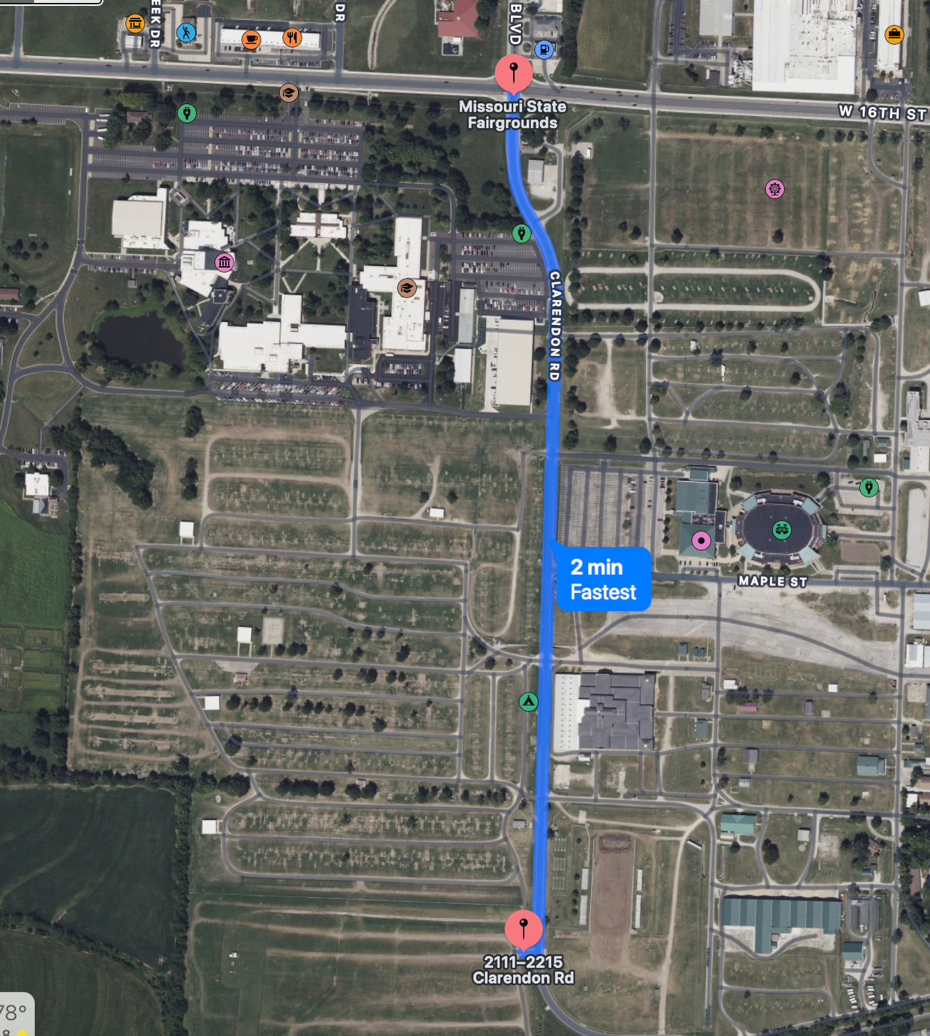 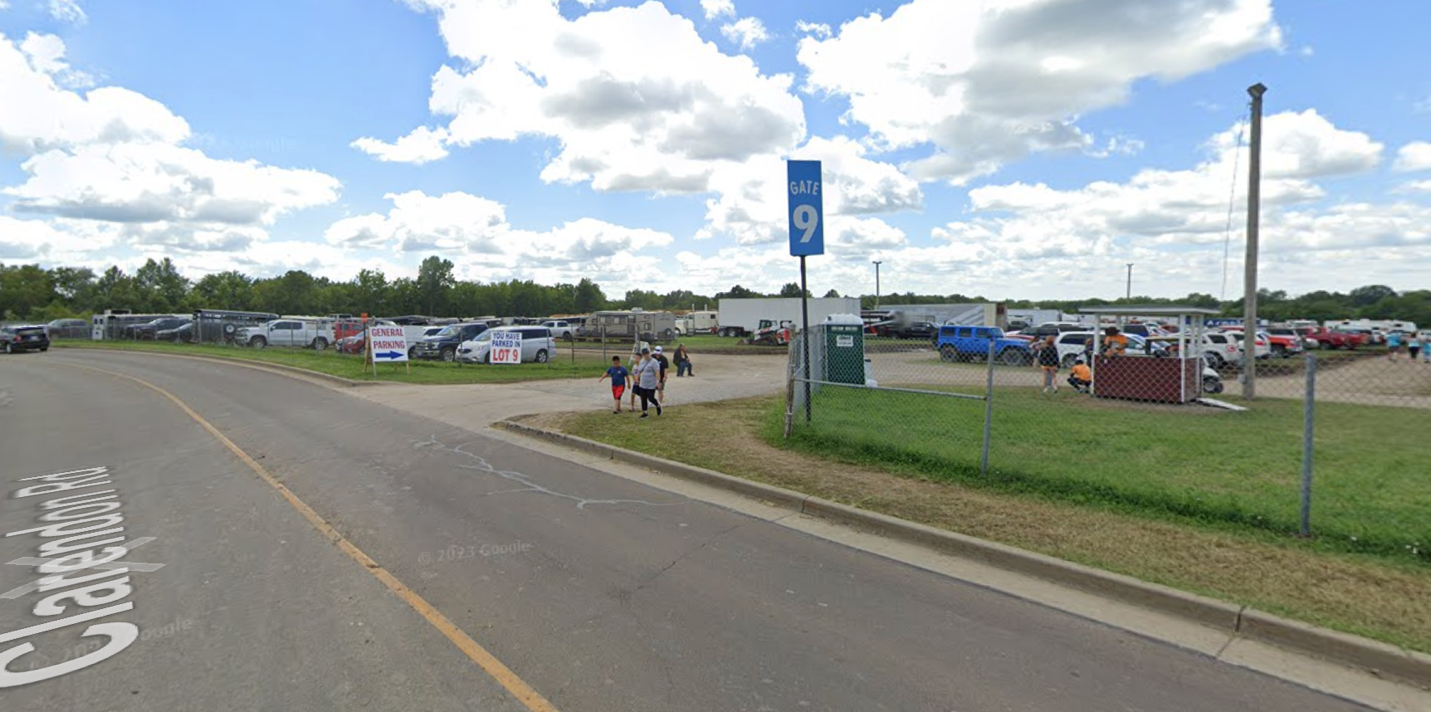 Staging AreaFor joining up with your group in advance of entering the rally area.Thompson Hills Shopping Center890 Thompson Blvd, Sedalia, MO  65301Roughly 1.2 miles north of the Arrival AreaWalmart is adjacent (to the west)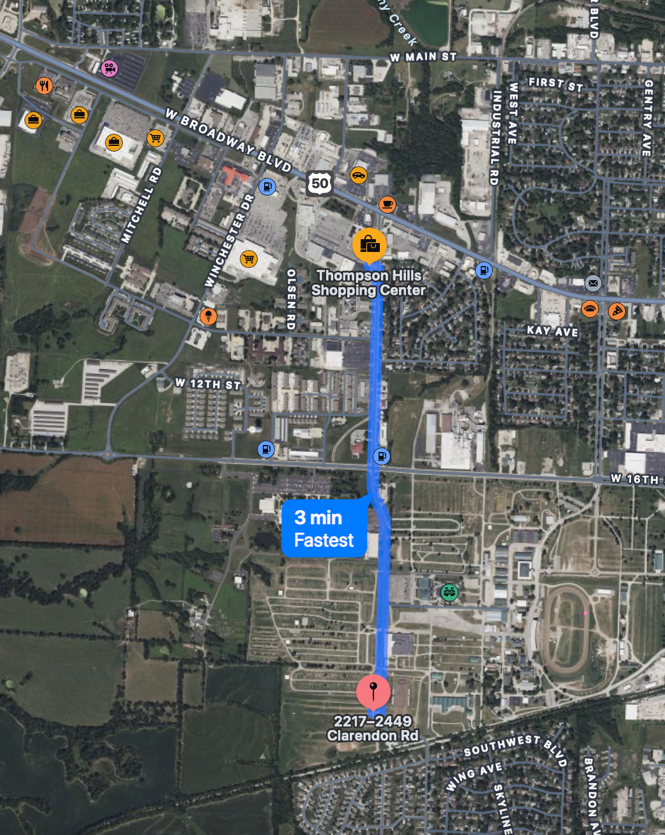 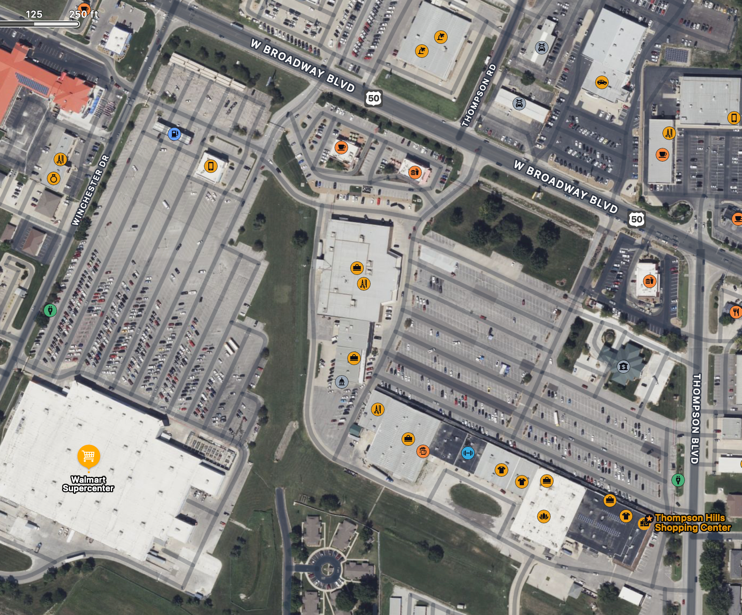 